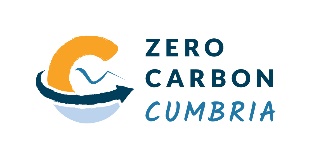 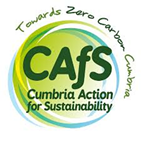 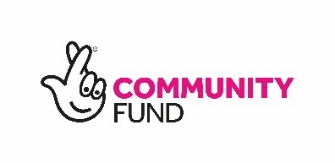 Community Renewable Energy - Support Application FormName of group or organisation Link to any online information if available (e.g. webpage or facebook page) Key contact details:Name:Name:Key contact details:Role within group:Role within group:Key contact details:Email address:Email address:Key contact details:Telephone number:Telephone number:Project location and community that will benefit from the projectOverview of proposed community renewable energy project including:Proposed site(s)Proposed technology(ies)Likely users of the generated renewable energyLikely additional beneficiaries of the projectHow does the project meet our definition of ‘community renewable energy’?What is the likely scale/size of the project?What level of support and commitment does this project have from within your group and your wider community?Which of the following have already been undertakenInitial technology assessment / feasibility studyY / NWhich of the following have already been undertakenEngagement with communityY / NWhich of the following have already been undertakenEngagement with land/site ownerY / NWhich of the following have already been undertakenReview of delivery / financing modelsY / NWhich of the following have already been undertakenEstablishment of community energy groupY / NWhich of the following have already been undertakenOtherY / NIf yes to any of the above please provide further details, including whether you have previously secured funding. Please also attach any relevant reports etc.What specialist consultancy support do you require to progress your project?Completed by: By completing and submitting this form you are confirming that you have the authority to request this support on behalf of your group or organisation. If you are successful, CAfS may share information about your project for instance via our website, in newsletters or as a case studyDate: